Dressurtag mit Kerstin Holthaus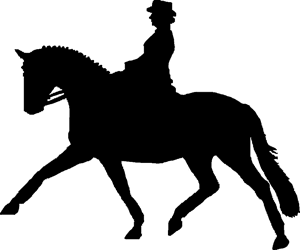 Wann?			Dienstag, den 07.April.2020Wie viel?			30 € je halbe StundeMaximal für 10 Paare. Schnell anmelden lohnt sich. Wer ist Kerstin Holthaus?Ressort: Dressur (stellvertretende Bundesjugendwartin)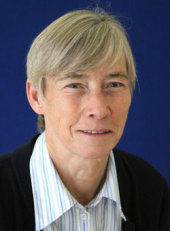 Wohnort: WesthausenGeburtsdatum: 25. Januar 1949Die Mathematik- und Sportlehrerin besitzt die Richterqualifikation für Springen bis zur Klasse M und internationale Dressurrichterin. In den letzten Jahren war sie als „Durchrichterin“ für den „Preis der Besten“ bei den Junioren und Ponyreitern im Einsatz. In ihren aktiven Zeit war sie in beiden Sparten erfolgreich: im Springen bis zur Klasse M, in der Dressur bis auf St. Georg-Niveau. 2001 stellte sie ein selbst ausgebildetes Nachwuchspferd beim Bundeschampionat der sechsjährigen Dressurpferde vor. Kerstin Holthaus wurde in Hagen in Westfalen geboren und lebt seit mehr als 30 Jahren in Baden-Württemberg.Anmeldungen mit Name, Pferd und verfügbare Zeit						 an Nicole Balzer  (0151-26663024)Wenn die 10 Paare nicht bis spätestens 16.März.2020 gefunden werden, kann auch dieser Tag leider nicht statt finden. Bitte gebt einen größeren Zeitrahmen an, da es an einem Wochentag ist, so dass viele mitmachen können. Zahlung ist nach Bestätigung des Termins fällig.  									Eure Vorstandschaft 